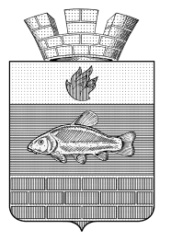 СОВЕТ ДЕПУТАТОВЛИНЁВСКОГО ГОРОДСКОГО ПОСЕЛЕНИЯ
ЖИРНОВСКОГО МУНИЦИПАЛЬНОГО РАЙОНА
ВОЛГОГРАДСКОЙ ОБЛАСТИ_____________________________________________________________________________РЕШЕНИЕот  19.04.2023 года 	№ 53/2Об утверждении Порядка организации и проведенияпубличных слушаний по проектам документов в сфере градостроительной деятельности в Линёвском городском поселении Жирновского  муниципального района Волгоградской областиВ соответствии с Градостроительным кодексом Российской Федерации, Федеральным законом от 06.10.2003 года № 131 - ФЗ «Об общих принципах организации местного самоуправления в Российской Федерации», руководствуясь Уставом Линёвского городского поселения Жирновского  муниципального района Волгоградской области, Совет Линёвского городского поселения Жирновского  муниципального района Волгоградской областиРЕШИЛ:1. Утвердить Порядок организации и проведения публичных слушаний по проектам документов в сфере градостроительной деятельности в Линёвском городском поселении Жирновского  муниципального района Волгоградской области согласно приложению.2. Признать утратившими силу решения Совета Линёвского городского поселения Жирновского  муниципального района Волгоградской области - решение Совета Линёвского городского поселения Жирновского  муниципального района Волгоградской области от 25.10.2021 года № 33/2 «Об утверждении Порядка организации и проведения публичных слушаний по проектам документов в сфере градостроительной деятельности в Линёвском городском поселении Жирновского  муниципального района Волгоградской области»;- решение Совета Линёвского городского поселения Жирновского  муниципального района Волгоградской области от 14.11.2022 года № 47/3 «О внесении изменений в решение Совета Линёвского городского поселения Жирновского муниципального района Волгоградской области от 25.10.2021 года № 33/2 «Об утверждении Порядка организации и проведения публичных слушаний по проектам документов в сфере градостроительной деятельности в Линёвском городском поселении Жирновского  муниципального района Волгоградской области».3. Контроль за исполнением решения возложить на главу Линёвского городского поселения Жирновского муниципального района Волгоградской области Г.В. Лоскутова.4. Настоящее решение вступает в силу со дня его официального обнародования.Утвержденрешением Совета Линёвского городского поселения Жирновского муниципального района Волгоградской области от 19.04.2023 года № 53/2Порядок организации и проведения публичных слушаний по проектам документов в сфере градостроительной деятельности в Линёвском городском поселении Жирновского  муниципального района Волгоградской области 1. Общие положения1.1. Настоящий Порядок определяет процедуру проведения публичных слушаний по проектам документов в сфере градостроительной деятельности (далее – проекты):         а) проект генерального плана и проекты, предусматривающие внесение изменений в утвержденный генеральный план;         б) проект правил землепользования и застройки и проекты, предусматривающие внесение изменений в утвержденные правила землепользования и застройки;         в) проект планировки территории и проект межевания территории, а также проекты, предусматривающие внесение изменений в утвержденную документацию по планировке территории; проект схемы расположения земельного участка или земельных участков на кадастровом плане территории, на котором расположены многоквартирный дом и иные входящие в состав такого дома объекты недвижимого имущества (далее - схема расположения земельного участка), в соответствии с пунктом 2.1 статьи 11.10 Земельного кодекса Российской Федерации;          г) проекты решений о предоставлении разрешения на условно разрешенный вид использования земельного участка или объекта капитального строительства;         д) проекты решений о предоставлении разрешения на отклонение от предельных параметров разрешенного строительства, реконструкции объектов капитального строительства;         Действие настоящего Порядка не распространяется на проведение   общественных обсуждений или публичных слушаний по проектам правил благоустройства территории и проектам, предусматривающим внесение изменений в утвержденные правила благоустройства территории.1.2. Публичные слушания проводятся по проектам, указанным в подпунктах а, б, в  пункта 1.1 настоящего Порядка.1.3. Публичные слушания не проводятся в следующих случаях:          а) внесение в генеральный план изменений, предусматривающих изменение границ населенных пунктов в целях жилищного строительства или определения зон рекреационного назначения; (ч. 18 ст. 24 ГрК РФ)          б) приведение правил землепользования и застройки в соответствие с ограничениями использования объектов недвижимости, установленными на приаэродромной территории; (ч. 3 ст. 31 ГрК РФ)          в) внесение изменений в правила землепользования и застройки в случаях, предусмотренных пунктами 3 - 6 части 2 и частью 3.1 статьи 33 Градостроительного кодекса Российской Федерации (далее – ГрК РФ), а также в случае однократного изменения видов разрешенного использования, установленных градостроительным регламентом для конкретной территориальной зоны, без изменения ранее установленных предельных параметров разрешенного строительства, реконструкции объектов капитального строительства и (или) в случае однократного изменения одного или нескольких предельных параметров разрешенного строительства, реконструкции объектов капитального строительства, установленных градостроительным регламентом для конкретной территориальной зоны, не более чем на десять процентов; (ч. 3.3 ст. 33 ГрК РФ)          г) проект решения о предоставлении разрешения на отклонение от предельных параметров разрешенного строительства, реконструкции объектов капитального строительства подготовлен на основании заявления        правообладателя земельного участка, поданного в соответствии с частью 1.1 статьи 40 ГрК РФ; (ч. 4 ст. 40 ГрК РФ)         д) подготовка проекта межевания территории, расположенной в границах элемента или элементов планировочной структуры, утвержденных проектом планировки территории, в виде отдельного документа (за исключением случая подготовки проекта межевания территории для установления, изменения, отмены красных линий в связи с образованием и (или) изменением земельного участка, расположенного в границах территории, в отношении которой не предусматривается осуществление комплексного развития территории, при условии, что такие установление, изменение красных линий влекут за собой изменение границ территории общего пользования); (ч. 12 ст. 43 ГрК РФ)         е) проект планировки территории и проект межевания территории подготовлены в отношении: (ч. 5.1 ст. 46 ГрК РФ) территории в границах земельного участка, предоставленного садоводческому или огородническому некоммерческому товариществу для ведения садоводства или огородничества;территории для размещения линейных объектов в границах земель лесного фонда;  ж) внесение изменений в проект планировки территории, предусматривающий строительство, реконструкцию линейного объекта, в части изменения, связанного с увеличением или уменьшением не более чем на десять процентов площади зоны планируемого размещения линейного объекта и (или) иного объекта капитального строительства, входящего в состав линейного объекта, в связи с необходимостью уточнения границ зон планируемого размещения указанных объектов, не требуется направление изменений на согласование в соответствии с частями 12.7 и 12.12 статьи 45 ГрК РФ при условии, что внесение изменений не повлияет на предусмотренные проектом планировки территории планировочные решения, а также на согласование в соответствии с частью 12.4 статьи 45 ГрК РФ при условии, что внесение изменений не повлияет на предусмотренные проектом планировки территории планировочные решения и не приведет к необходимости изъятия земельных участков и (или) расположенных на них объектов недвижимого имущества для муниципальных нужд; (ч. 22 ст. 45 ГрК РФ)          з) принятие решения о предоставлении разрешения на условно разрешенный вид использования физическому или юридическому лицу, если условно разрешенный вид использования земельного участка или объекта капитального строительства включен в градостроительный регламент в установленном для внесения изменений в правила землепользования и застройки порядке после проведения общественных обсуждений или публичных слушаний по инициативе указанного лица; (ч. 11 ст. 39 ГрК РФ)          и) внесение изменений в правила землепользования и застройки в связи с обнаружением мест захоронений погибших при защите Отечества, расположенных в границах Линёвского городского поселения Жирновского муниципального района Волгоградской области. (ч. 3.5 ст. 33 ГрК РФ)1.4. Организатором публичных слушаний является администрация Линёвского городского поселения Жирновского муниципального района Волгоградской области (далее – организатор).          1.5. Участниками публичных слушаний по проектам генеральных планов, проектам правил землепользования и застройки, проектам планировки территории, проектам межевания территории, проектам, предусматривающим внесение изменений в один из указанных утвержденных документов, а также по проектам схем расположения земельных участков являются:граждане, постоянно проживающие на территории, в отношении которой подготовлены данные проекты;правообладатели находящихся в границах этой территории земельных участков и (или) расположенных на них объектов капитального строительства;правообладатели помещений, являющихся частью указанных объектов капитального строительства.1.6. Участниками публичных слушаний по проектам решений о предоставлении разрешения на условно разрешенный вид использования земельного участка или объекта капитального строительства, проектам решений о предоставлении разрешения на отклонение от предельных параметров разрешенного строительства, реконструкции объектов капитального строительства являются:граждане, постоянно проживающие в пределах территориальной зоны, в границах которой расположен земельный участок или объект капитального строительства, в отношении которых подготовлены данные проекты;правообладатели находящихся в границах этой территориальной зоны земельных участков и (или) расположенных на них объектов капитального строительства;граждане, постоянно проживающие в границах земельных участков, прилегающих к земельному участку, в отношении которого подготовлены данные проекты;правообладатели таких земельных участков или расположенных на них объектов капитального строительства;правообладатели помещений, являющихся частью объекта капитального строительства, в отношении которого подготовлены данные проекты; правообладатели земельных участков и объектов капитального строительства, подверженных риску негативного воздействия на окружающую среду в результате реализации данных проектов, в случае, предусмотренном частью 3 статьи 39 ГрК РФ.1.7. Срок проведения публичных слушаний:а) по проекту генерального плана и проектам, предусматривающим внесение изменений в генеральный план – 30 дней с момента оповещения жителей муниципального образования о проведении общественных обсуждений или публичных слушаний до дня опубликования заключения об их результатах;б) по проекту правил землепользования и застройки, проектам о внесении изменений в правила землепользования и застройки 30 дней со дня опубликования такого проекта;          в) по проекту планировки территории и проекту межевания территории, проектам, предусматривающим внесение изменений в утвержденную документацию по планировке территории, а также по проекту схемы расположения земельного участка – 30 дней со дня оповещения жителей муниципального образования о проведении общественных обсуждений или публичных слушаний до дня опубликования заключения об их результатах;          г) по проектам решения о предоставлении разрешения на отклонение от предельных параметров разрешенного строительства, реконструкции объектов капитального строительства – 30 дней со дня оповещения жителей муниципального образования о проведении общественных обсуждений или публичных слушаний до дня опубликования заключения об их результатах;          д) по проектам решения о предоставлении разрешения на условно разрешенный вид использования земельного участка или объекта капитального строительства 30 дней со дня оповещения жителей муниципального образования о проведении общественных обсуждений или публичных слушаний до дня опубликования заключения об их результатах; 1.8. В случае, если для реализации решения о комплексном развитии территории требуется внесение изменений в генеральный план, по решению главы Линёвского городского поселения Жирновского муниципального района Волгоградской области допускается одновременное проведение публичных слушаний и (или) общественных обсуждений по проектам, предусматривающим внесение изменений в генеральный план, и по проекту документации по планировке территории, подлежащей комплексному развитию. 1.9. Публичные слушания по проектам генеральных планов и по проектам, предусматривающим внесение изменений в генеральные планы, проводятся в каждом населенном пункте муниципального образования, за исключением случаев, установленных пунктом 1.10 настоящего Порядка. 1.10. В случае подготовки изменений в генеральный план в связи с принятием решения о комплексном развитии территории общественные обсуждения или публичные слушания могут проводиться в границах территории, в отношении которой принято решение о комплексном развитии территории.2. Оповещение о начале публичных слушаний2.1. Оповещение о начале публичных слушаний (далее – оповещение) подлежит опубликованию в порядке, установленном для официального опубликования муниципальных правовых актов, иной официальной информации, не позднее чем за семь дней до дня размещения на официальном сайте в информационно - телекоммуникационной сети «Интернет» (https://linevo34.ru) (далее – официальный сайт) или в государственной или муниципальной информационной системе, обеспечивающей проведение общественных обсуждений с использованием информационно-телекоммуникационной сети «Интернет» (далее – сеть «Интернет», информационные системы) проекта, подлежащего рассмотрению на публичных слушаниях.2.2. Оповещение также осуществляется путем размещения в срок, определенный пунктом 2.1 настоящего Порядка, информации на информационных стендах, оборудованных около здания уполномоченного на проведение публичных слушаний органа местного самоуправления, в местах массового скопления граждан и в иных местах, расположенных на территории, в отношении которой подготовлены соответствующие проекты (в том числе по следующим адресам: - в здании администрации Линёвского городского поселения - р.п. Линёво, ул. Карла Либкнехта, 48, в помещении МУ «Линёвский дом культуры» - р.п. Линёво, ул. Карла Маркса, 70, в помещении Линёвской поселковой библиотеки - р.п. Линёво, ул. Чапаева, 2, ТОС «Линёвский северный», информационный стенд - р.п. Линёво ул. Советская (центр р.п. Линёво)), и (или) в границах территориальных зон и (или) земельных участков, указанных в пункте 1.6 настоящего Порядка (далее – территория, в пределах которой проводятся общественные обсуждения или публичные слушания), иными способами, обеспечивающими доступ участников общественных обсуждений или публичных слушаний к указанной информации.Информационные стенды должны соответствовать следующим требованиям:а) размещение на доступных для просмотра местах;б) защита размещаемого оповещения от неблагоприятных погодных условий.2.3. Оповещение должно содержать:          а) информацию о проекте, подлежащем рассмотрению на общественных обсуждениях или публичных слушаниях, и перечень информационных материалов к такому проекту;          б) информацию о порядке и сроках проведения общественных обсуждений или публичных слушаний по проекту, подлежащему рассмотрению на общественных обсуждениях или публичных слушаниях;          в) информацию о месте, дате открытия экспозиции или экспозиций проекта, подлежащего рассмотрению на общественных обсуждениях или публичных слушаниях, о сроках проведения экспозиции или экспозиций такого проекта, о днях и часах, в которые возможно посещение указанных экспозиции или экспозиций;          г) информацию о порядке, сроке и форме внесения участниками общественных обсуждений или публичных слушаний предложений и замечаний, касающихся проекта, подлежащего рассмотрению на общественных обсуждениях или публичных слушаниях. Оповещение о начале общественных обсуждений также должно содержать информацию об официальном сайте, на котором будут размещены проект, подлежащий рассмотрению на общественных обсуждениях, и информационные материалы к нему, или информационных системах, в которых будут размещены такой проект и информационные материалы к нему, с использованием которых будут проводиться общественные обсуждения.Оповещение о начале публичных слушаний также должно содержать информацию об официальном сайте, на котором будут размещены проект, подлежащий рассмотрению на публичных слушаниях, и информационные материалы к нему, информацию о дате, времени и месте проведения собрания или собраний участников публичных слушаний.Форма оповещения приведена в приложении № 1 к настоящему Порядку.2.4. В случае проведения публичных слушаний по проектам решения о предоставлении разрешения на условно разрешенный вид использования земельного участка или объекта капитального строительства, решения о предоставлении разрешения на отклонение от предельных параметров разрешенного строительства, реконструкции объектов капитального строительства организатор также направляет сообщения о проведении публичных слушаний по такому проекту:          а) правообладателям земельных участков, имеющих общие границы с земельным участком, применительно к которому запрашивается данное разрешение;          б) правообладателям объектов капитального строительства, расположенных на земельных участках, имеющих общие границы с земельным участком, применительно к которому запрашивается данное разрешение;          в) правообладателям помещений, являющихся частью объекта капитального строительства, применительно к которому запрашивается данное разрешение.   Указанные сообщения направляются не позднее чем через семь рабочих дней со дня поступления заявления заинтересованного лица о предоставлении разрешения на условно разрешенный вид использования земельного участка или объекта капитального строительства либо на отклонение от предельных параметров разрешенного строительства, реконструкции объектов капитального строительства. 3. Размещение проекта, подлежащего рассмотрению на публичных слушаниях, и информационных материалов к нему в сети «Интернет»,открытие и проведение экспозиции или экспозиций такого проекта3.1. Проект, подлежащий рассмотрению на общественных обсуждениях или публичных слушаниях, и информационные материалы к нему размещаются на официальном сайте (и (или) в информационных системах в случае проведения общественных слушаний) в течение периода, составляющего:а) при размещении проекта генерального плана и проектов, предусматривающих внесение изменений в генеральный план – 30 со дня размещения;          б) при размещении проекта правил землепользования и застройки, проектов о внесении изменений в правила землепользования и застройки (за исключением случая, предусмотренного подпунктом "в" настоящего пункта) – 30 со дня размещения;          в) при размещении проекта о внесении изменений в правила землепользования и застройки в части внесения изменений в градостроительный регламент, установленный для конкретной территориальной зоны – 30 со дня размещения;          г) при размещении проекта планировки территории и проекта межевания территории, проектов, предусматривающих внесение изменений в утвержденную документацию по планировке территории, а также проекта схемы расположения земельного участка – 30 со дня размещения;          д) при размещении проектов решений о предоставлении разрешения на отклонение от предельных параметров разрешенного строительства, реконструкции объектов капитального строительства – 30 дней со дня размещения;          е) при размещении проектов решений о предоставлении разрешения на условно разрешенный вид использования земельного участка или объекта капитального строительства, решений о предоставлении разрешения на отклонение от предельных параметров разрешенного строительства, реконструкции объектов капитального строительства –  30 дней со дня размещения.Организатором обеспечивается равный доступ к проекту, подлежащему рассмотрению на публичных слушаниях, всех участников публичных слушаний.3.2. В течение всего периода размещения в соответствии с пунктом 3.1 настоящего Порядка проекта, подлежащего рассмотрению на публичных слушаниях, и информационных материалов к нему проводятся экспозиция или экспозиции такого проекта (далее – экспозиция).Экспозиция проводится в помещении, указанном в оповещении, путем демонстрации материалов, отражающих содержание проекта, подлежащего рассмотрению на публичных слушаниях, в том числе текста такого проекта, обоснования необходимости его принятия, чертежей, макетов и иных информационных материалов.Организатор обеспечивает беспрепятственный доступ посетителей в помещение, где проводится экспозиция, и к демонстрационным материалам в дни и часы, указанные в оповещении.3.3. В ходе работы экспозиции должны быть организованы консультирование посетителей экспозиции, распространение информационных материалов о проекте, подлежащем рассмотрению на публичных слушаниях.Консультирование посетителей экспозиции осуществляется представителями организатора и (или) разработчика проекта, подлежащего рассмотрению на публичных слушаниях (далее – консультанты).Консультанты в доступной форме отвечают на вопросы посетителей, касающиеся проекта, подлежащего рассмотрению на общественных обсуждениях или публичных слушаниях, в порядке их поступления. При разъяснении содержания такого проекта консультанты используют демонстрационные материалы, представленные на экспозиции.3.4. В период размещения в соответствии с пунктом 3.1 настоящего Порядка проекта, подлежащего рассмотрению на публичных слушаниях, и информационных материалов к нему и проведения экспозиции участники общественных обсуждений или публичных слушаний, прошедшие в соответствии с пунктом 3.5 настоящего Порядка идентификацию, имеют право вносить предложения и замечания, касающиеся такого проекта (далее – предложения и замечания):         а) посредством официального сайта или информационных систем (в случае проведения общественных обсуждений);         б) в письменной или устной форме в ходе проведения собрания или собраний участников публичных слушаний (в случае проведения публичных слушаний);         в) в письменной форме или в форме электронного документа в адрес организатора;          г) посредством записи в журнале учета посетителей экспозиции проекта, подлежащего рассмотрению на общественных обсуждениях или публичных слушаниях, который ведется по форме согласно приложению   № 2 к настоящему Порядку.Предложения и замечания подлежат регистрации, а также обязательному рассмотрению организатором, за исключением случая выявления факта представления участником публичных слушаний недостоверных сведений.3.5. Участники или публичных слушаний в целях идентификации представляют сведения о себе (фамилию, имя, отчество (при наличии), дату рождения, адрес места жительства (регистрации) - для физических лиц; наименование, основной государственный регистрационный номер, место нахождения и адрес - для юридических лиц) с приложением документов, подтверждающих такие сведения.Участники публичных слушаний, являющиеся правообладателями соответствующих земельных участков и (или) расположенных на них объектов капитального строительства и (или) помещений, являющихся частью указанных объектов капитального строительства, также представляют сведения соответственно о таких земельных участках, объектах капитального строительства, помещениях, являющихся частью указанных объектов капитального строительства, из Единого государственного реестра недвижимости и иные документы, устанавливающие или удостоверяющие их права на такие земельные участки, объекты капитального строительства, помещения, являющиеся частью указанных объектов капитального строительства.Обработка персональных данных участников общественных обсуждений или публичных слушаний осуществляется с учетом требований, установленных Федеральным законом от 27.07.2006 года № 152 - ФЗ «О персональных данных».4. Проведение собрания или собраний участников публичных слушаний4.1. Собрание участников публичных слушаний (далее – собрание) может проводиться в выходные и будние дни. Время проведения собрания  в рабочие дни не может быть назначено ранее 14 часов по местному времени. В дни официальных праздников собрания не проводятся.4.2. Организатор осуществляет регистрацию явившихся участников публичных слушаний до начала собрания в месте, указанном в оповещении.Участники публичных слушаний при регистрации представляют сведения и документы, указанные в пункте 3.5 настоящего Порядка.Представление участниками публичных слушаний документов, предусмотренных пунктом 3.5 настоящего Порядка, не требуется в случае, если такие лица прошли идентификацию в установленном порядке при посещении экспозиции.4.3. Собрание начинается в указанное в оповещении время с выступления председательствующего, которого назначает организатор (далее – председательствующий).Председательствующий представляет участникам публичных слушаний информацию о проекте, подлежащем рассмотрению на публичных слушаниях, его инициаторах и разработчиках, регламенте проведения собрания (порядок и допустимая продолжительность выступлений, вопросов выступающим и их ответов, прений).В ходе собрания председательствующий предоставляет слово инициаторам и разработчикам проекта, рассматриваемого на публичных слушаниях, для доклада, а также иным участникам публичных слушаний для выступления и обращения с вопросами к выступающим.Председательствующий поддерживает порядок, при необходимости объявляет перерыв, контролирует ведение секретарем протокола публичных слушаний.4.4. После каждого выступления участникам публичных слушаний предоставляется возможность обратиться с вопросами к выступающим.По окончании выступлений участники публичных слушаний могут высказать свою позицию в прениях.4.5. Все предложения и замечания по проекту, рассматриваемому на публичных слушаниях, вносятся в протокол публичных слушаний.5. Подготовка и оформление протокола публичных слушаний5.1. Протокол публичных слушаний (далее – протокол) подготавливается в окончательном виде и оформляется организатором:в течение 3 дней со дня, следующего за днем проведения собрания в случае проведения публичных слушаний.5.2. В протоколе указываются:а) дата оформления протокола;б) информация об организаторе;в) информация, содержащаяся в опубликованном оповещении, дата и источник его опубликования;г) информация о сроке, в течение которого принимались предложения и замечания участников публичных слушаний, о территории, в пределах которой проводятся публичные слушания;д) все предложения и замечания участников публичных слушаний с разделением на предложения и замечания граждан, являющихся участниками публичных слушаний и постоянно проживающих на территории, в пределах которой проводятся публичные слушания, и предложения и замечания иных участников публичных слушаний.К протоколу прилагается перечень принявших участие в рассмотрении проекта участников публичных слушаний, включающий в себя сведения об участниках публичных слушаний (фамилию, имя, отчество (при наличии), дату рождения, адрес места жительства (регистрации) - для физических лиц; наименование, основной государственный регистрационный номер, место нахождения и адрес - для юридических лиц).Форма протокола приведена в приложении № 3 к настоящему Порядку.5.3. Участник публичных слушаний, который внес предложения и замечания, касающиеся проекта, рассмотренного на публичных слушаниях, имеет право получить выписку из протокола, содержащую внесенные этим участником предложения и замечания (далее – выписка).Выписка подготавливается, оформляется и выдается (направляется) такому участнику общественных обсуждений или публичных слушаний в течение 5 дней с момента поступления организатору соответствующего запроса.6. Подготовка и опубликование заключения о результатах публичных слушани6.1. Заключение о результатах публичных слушаний (далее – заключение) подготавливается организатором на основании протокола:в течение 2 дней с даты оформления протокола, но не позднее 5 дней со дня, следующего за днем проведения собрания в случае проведения публичных слушаний.6.2. В заключении должны быть указаны:а) дата оформления заключения;б) наименование проекта, рассмотренного на публичных слушаниях, сведения о количестве участников публичных слушаний, которые приняли участие в публичных слушаниях;в) реквизиты протокола, на основании которого подготовлено заключение;г) содержание внесенных предложений и замечаний участников публичных слушаний с разделением на предложения и замечания граждан, являющихся участниками публичных слушаний и постоянно проживающих на территории, в пределах которой проводятся публичные слушания, и предложения и замечания иных участников публичных слушаний. В случае внесения несколькими участниками публичных слушаний одинаковых предложений и замечаний допускается обобщение таких предложений и замечаний;          д) аргументированные рекомендации организатора о целесообразности или нецелесообразности учета внесенных участниками публичных слушаний предложений и замечаний и выводы по результатам публичных слушаний.Форма заключения приведена в приложении № 4 к настоящему Порядку.6.3. Заключение подлежит опубликованию в порядке, установленном для официального опубликования муниципальных правовых актов, иной официальной информации, и размещается на официальном сайте и (или) в информационных системах.Официальный сайт и (или) информационные системы должны обеспечивать возможность представления информации о результатах общественных обсуждений, количестве участников общественных обсуждений.6.4. Организатор направляет заключение главе Линёвского городского поселения Жирновского муниципального район Волгоградской области.Приложение 1                                                                   к Порядку организации и проведения публичных слушаний по проектам документов в сфере градостроительной деятельности  в Линёвском городском поселении Жирновского муниципального района Волгоградской областиОПОВЕЩЕНИЕО ПРОВЕДЕНИИ ПУБЛИЧНЫХ СЛУШАНИЙ На публичные слушания представляется_____________________________________________________________________________(наименование  проекта)Перечень  информационных  материалов: _________________________________________Информационные  материалы  по  теме  публичных   слушаний  будут представлены  на экспозиции в здании ____________________________________________ по адресу _____________________________________________________________________ Экспозиция  будет открыта   с _______________   по  ________________.Часы работы: _________________________________. На выставке будут проводиться консультации по теме публичных слушаний.Собрание участников публичных слушаний состоится ___________  в  ____ ч.   по адресу _______________________________________________________________________.Время начала регистрации участников публичных слушаний ________________.                                    В  период  с ______________ по ______________ участники публичных слушаний прошедшие в соответствии с частью 12 статьи 5.1 Градостроительного кодекса Российской Федерации идентификацию,   имеют  право  вносить    предложения  и  замечания по  обсуждаемому проекту:  1) в письменной или устной форме в ходе проведения собрания или собраний участников публичных слушаний;2) в письменной форме в адрес ____________________________________________                                                                                                                                                                           (организатор)3) посредством записи в журнале учета посетителей экспозиции проекта, подлежащего рассмотрению на публичных слушаниях.Сведения об организаторе_____________________________________________________________________________(номер  контактного   телефона, почтовый адрес, эл. адрес) Проект и информационные материалы по ___________________________________                                                                                                                                                         (наименование  проекта)  _______________________________будут размещены на сайте  _____________________. Приложение 2                                                                   к Порядку организации и проведения публичных слушаний по проектам документов в сфере градостроительной деятельности  в Линёвском городском поселении Жирновского муниципального района Волгоградской областиЖУРНАЛ № _______УЧЕТА ПОСЕТИТЕЛЕЙ ЭКСПОЗИЦИИ ПРОЕКТА (СОБРАНИЯ ПУБЛИЧНЫХ СЛУШАНИЙ)        ____________                  (дата)по   ________________________________________________(наименование  проекта)* с приложением документов подтверждающие сведенияПриложение 3                                                                    к Порядку организации и проведения публичных слушаний по проектам документов в сфере градостроительной деятельности  в Линёвском городском поселении Жирновского муниципального района Волгоградской областиПРОТОКОЛ № _______ПУБЛИЧНЫХ СЛУШАНИЙ  ____________________          (дата оформления протокола)по   _______________________________________________________________(наименование  проекта)- в период размещения проекта, информационных материалов и работы экспозиции по материалам проекта замечаний и предложений от участников публичных слушаний постоянно проживающих на территории, в пределах которой проводятся публичные слушания, поступило___:  - в период размещения проекта, информационных материалов и работы экспозиции по материалам проекта замечаний и предложений от иных участников публичных слушаний, поступило___:  - во время проведения собрания замечаний и предложений от участников публичных слушаний, постоянно проживающих на территории, в пределах которой проводятся публичные слушания, поступило:__.- во время проведения собрания замечаний и предложений от иных участников публичных слушаний  поступило:__.Председатель  собрания  ______________________   ____________________                                                                      (подпись)                                                                (расшифровка)Секретарь  собрания        ______________________   ____________________                                                                                               (подпись)                                                                (расшифровка)Приложение 4                                                                    к Порядку организации и проведения публичных слушаний по проектам документов в сфере градостроительной деятельности  в Линёвском городском поселении Жирновского муниципального района Волгоградской областиЗАКЛЮЧЕНИЕ ПО РЕЗУЛЬТАТАМ ПУБЛИЧНЫХ СЛУШАНИЙ____________________                  (дата оформления заключения)по   __________________________________________________________________(наименование  проекта)Выводы по результатам публичных слушаний:_______________________________________________________________________________________________________________________________________________________________________________________________________________________________________Председатель  собрания  ______________________   ____________________                                                                   (подпись)                                                               (расшифровка)Председатель Совета Линёвского городского поселения________________Н.П. Боровикова                                Глава Линёвского городского поселения_____________________ Г.В. Лоскутов№ п/пДатаНаименование мероприятияФИО /наименование организацииДата рождения/ ОГРНАдрес места жительства -для физических лиц,  место нахождения и  юридический адрес - для юридических лиц*Замечания, предложения в отношении проектаПримечание1234567Информация об организатореТерритория,  в  пределах  которой  проводятся   публичные слушания Информация, содержащаяся в опубликованном оповещении о начале   публичных слушаний,  дата  и  источник  его  опубликованияСрок, в  течение  которого  принимались  предложения  и  замечания  участников публичных слушаний № п/пФамилия, имя, отчествоПредложение/замечание№ п/пФамилия, имя, отчествоПредложение/замечание№ п/пФамилия, имя, отчествоПредложение/замечание№ п/пФамилия, имя, отчествоПредложение/замечаниеСведения о проведении собрания  участников публичных  слушаний / (место проведения, дата, время, количество  участников)Реквизиты  протокола публичных слушаний  Содержание внесенных предложений и замечаний участников публичных слушаний, постоянно проживающих на территории, в пределах которой проводятся публичные слушания/ содержание внесенных предложений и замечаний иных участников публичных слушаний, КоличествоРекомендации  организатора о целесообразности (или нецелесообразности) учета внесенных предложений и замечаний